PORTARIA Nº 24/2018 Câmara Municipal de Gramado, 28 de fevereiro de 2018.MANOELA GONÇALVES DA COSTA CALIARI, Vereadora Presidente da Câmara Municipal de Vereadores de Gramado, no uso de suas atribuições legais, DETERMINA e AUTORIZA a abertura de procedimento licitatório, nos termos do artigo 38 da Lei nº 8.666/93 e demais normas pertinentes, tendo como objeto "contratação de empresa que forneça serviço de acesso à internet, através de conexão IP (Internet Protocol) com no mínimo 5 IP´s fixos, plano corporativo com pelo menos 80% de garantia de banda, velocidade mínima de 40 Mbps (Mega bit´s por segundo) de download e 15 Mbps de upload através de fibra óptica.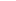 ________________
Manoela Gonçalves da Costa Caliari     Presidente